ОТЧЕТ О РЕЗУЛЬТАТАХ ТЕХНИЧЕСКОГО ОБСЛЕДОВАНИЯ СИСТЕМ ТЕПЛОСНАБЖЕНИЯ в п.г.т. Кильдинстрой и н.п. Зверосовхоз, Мурманской области , Кольского района.Общее описание системы теплоснабженияВ соответствии с Федеральным законом от 27.07.2010 № 190-ФЗ «О теплоснабжении» системой теплоснабжения является - совокупность источников тепловой энергии и теплопотребляющих установок, технологически соединенных тепловыми сетями. В п.г.т. Кильдинстрой, н.п. Зверосовхоз расположено 2 источника теплоснабжения с общей протяженностью тепловых сетей в размере 3,805 км в двухтрубном исчислении, из них:- подземная прокладка	 - 3431,39 м (90,18 %).- надземная прокладка  - 373,61 м  (9,82 %)Электрокотельные, расположенные в п.г.т. Кильдинстрой и н.п. Зверосовхоз, обслуживает МУП «Кильдинстрой».Электрокотельные работают для обеспечения отпуска тепловой энергии на отопление в соответствии с температурным графиком 95/70 оС. Схема теплоснабжения закрытая, двухтрубная. В качестве теплоносителя используется горячая вода. Заполнение систем теплоснабжения, а также подпитка во время эксплуатации осуществляется водой центрального водоснабжения. На тепловых сетях отсутствуют центральные тепловые пункты.Сведения об организации, предоставляющей услуги в сфере теплоснабжения:Муниципальное унитарное предприятие  «Кильдинстрой», ИНН  5105032707.Перечень объектов, в отношении которых проведено техническое обследование Электрокотельная п.г.т. Кильдинстрой: Россия, Мурманская область, Кольский район, п.г.т. Кильдинстрой, ул. Кильдинское шоссе, 3/1Тепловая трасса от котельной п.г.т. Кильдинстрой – 427,17 м. в двухтрубном исчислении Ду- 89-76мм.Электрокотельная  н.п. Зверосовхоз: Россия, Мурманская область, Кольский район, н.п. Зверосовхоз, ул. Кильдинское шоссе, 15Тепловая трасса от котельной н.п. Зверосовхоз – 3380,84 м. в двухтрубном исчислении  Ду- 325-57 мм;Перечень параметров, технических характеристик, фактических показателей деятельности организации, осуществляющей регулируемые виды деятельности в сфере теплоснабжения, или иных показателей объектов теплоснабжения, выявленных в процессе проведения технического обследования1. Камеральное обследованиеПри проведении камерального обследования основным источником информации являлись правоустанавливающие документы (выписки из ЕГРН, свидетельства о государственной регистрации права, технические паспорта), отражающие местонахождения систем теплоснабжения, протяженность тепловых сетей и площади котельных.В случае расхождения информации, отраженной в схемах теплоснабжения,  и иной документацией актуальной по состоянию на момент проведения технического обследования, во внимание принимается текущая информация, так как схемы теплоснабжения подлежат актуализации, в том числе в 2020 году.  Характеристика котельного оборудования (на 24.04.2020):Электрокотельная п.г.т. Кильдинстрой: год постройки объекта теплоснабжения – н/дгод ввода котельной в эксплуатацию – 2002Электрокотельная н.п. Зверосовхоз: год постройки объекта теплоснабжения–1993год ввода котельной в эксплуатацию – 19931.2. Характеристика тепловых сетей (на 24.04.2020)Давление теплоносителя: на выходе из котельной – 6,2 кгс/см2, на входе в котельную – 4,8 кгс/см2.Температура теплоносителя: 95/70 0С в зависимости от температуры наружного воздуха.1.3. Характеристика иного оборудования- наличие автоматического погодного и часового регулирования: отсутствует;- наличие частотно-регулируемых приводов на насосном оборудовании: WILO;- наличие автоматики, отвечающей за регулировку рабочих параметров, сбор и передачу данных о состоянии оборудования оператору котельной: отсутствует.1.4 Информация об аварийности объектов теплоснабженияКоличество прекращений подачи тепловой энергии, зафиксированное на границе балансовой принадлежности сторон договора, причиной которых явились технологические нарушения на источниках тепловой энергииКоличество прекращений подачи тепловой энергии, зафиксированное на границах раздела балансовой принадлежности сторон договора, причиной которых явились технологические нарушения на тепловых сетях.1.5. Информация о проведении работ по модернизации и реконструкции, а также аварийных и иных ремонтных работ на объектах теплоснабжения с указанием точных мест проведения (адресов) выполнения таких работ, их фактических объемах, результатов проведенных работ;- наличие капитального ремонта оборудования:2016 год – замена сетевого насоса на котельной н.п. Зверосовхоз (Мурманская область, Кольский район, н.п. Зверосовхоз): 2017 год - замена сетевого насоса на котельной н.п. Зверосовхоз (Мурманская область, Кольский район, н.п. Зверосовхоз): 2018 год - замена сетевого насоса, 2шт. на котельной п.г.т. Кильдинстрой (Мурманская область, Кольский район, п.г.т. Кильдинстрой): - проведенные ремонтные работы по тепловым сетям за последние 3 года (наименование отремонтированного участка сетей):2017 год – капремонт тепловых сетей от  ТК12 до ул. Строительной, д.12, (Мурманская область, Кольский район, н.п. Зверосовхоз); 2018 год – капремонт тепловых сетей от насосной до ТК33, (Мурманская область, Кольский район, н.п. Зверосовхоз); 2019 год – капремонт теплосетей не проводился.Информация о наличии или отсутствии технической возможности обеспечения теплоснабжения в соответствии с требованиями, установленными законодательством.1.7. Нормативные показатели источников теплоснабжения1.8. Экологическая обстановка:- выброс вредных (загрязняющих) веществ в атмосферный воздух: отсутствует.2. Техническая инвентаризация имущества2.1 Натурное обследование месторасположения объектов и определение основных технических параметровПо результатам натурного обследования месторасположения объектов и их технических параметров по каждому инвентаризационному объекту выявлено, что источники теплоснабжения фактически расположены по адресам, указанным в разделе  I «Перечень объектов, в отношении которых было проведено техническое обследование», а перечень используемого оборудования котельных и тепловых сетей соответствуют пунктам 1.1.-.1.3 настоящего отчета.2.2 Визуально-измерительное обследование2.2.1 наружный и внутренний осмотр объектов                                                                                                                             Эл. котельная п.г.т. Кильдинстрой – вид снаружи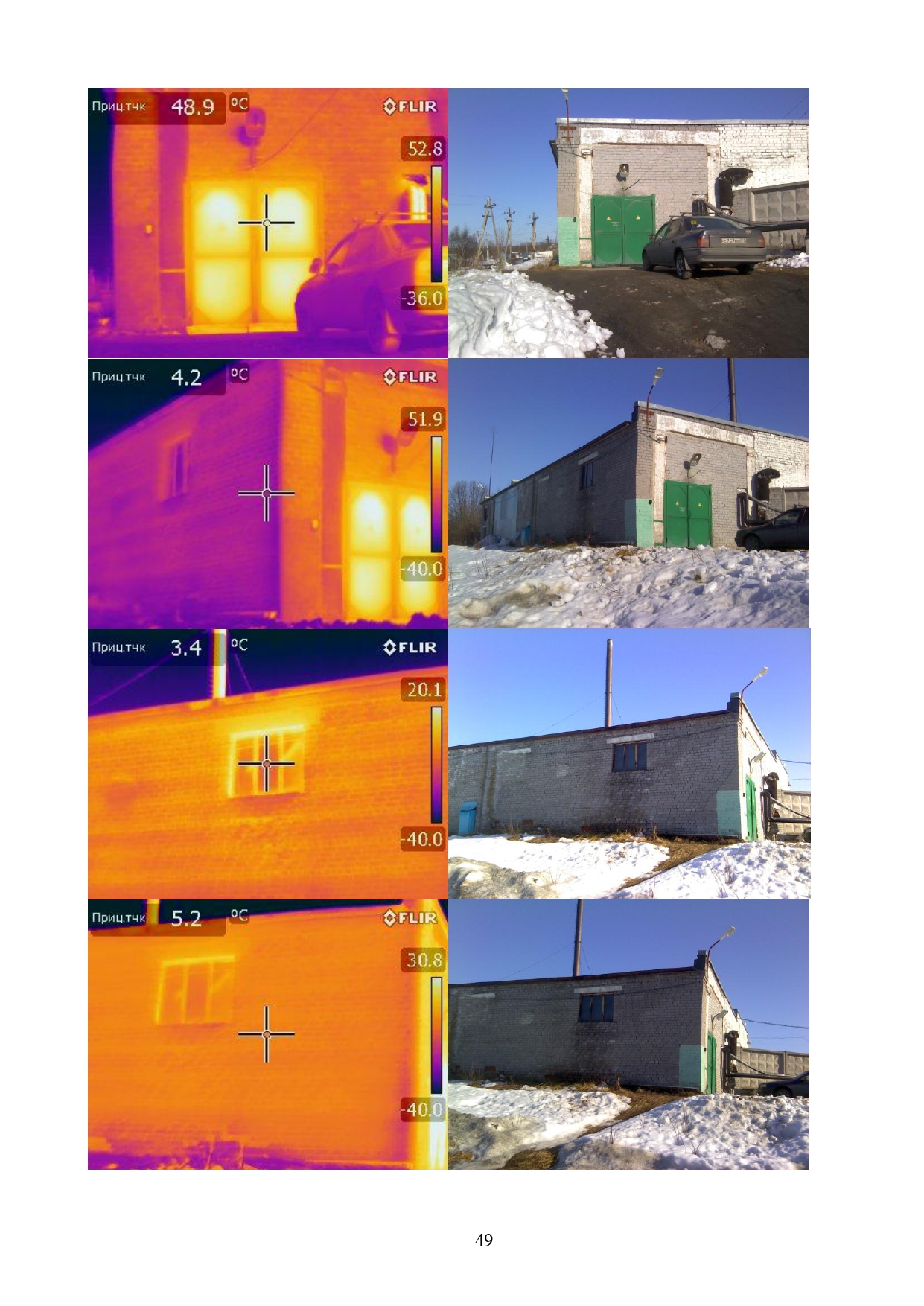 Эл. котельная п.г.т. Кильдинстрой - вид изнутри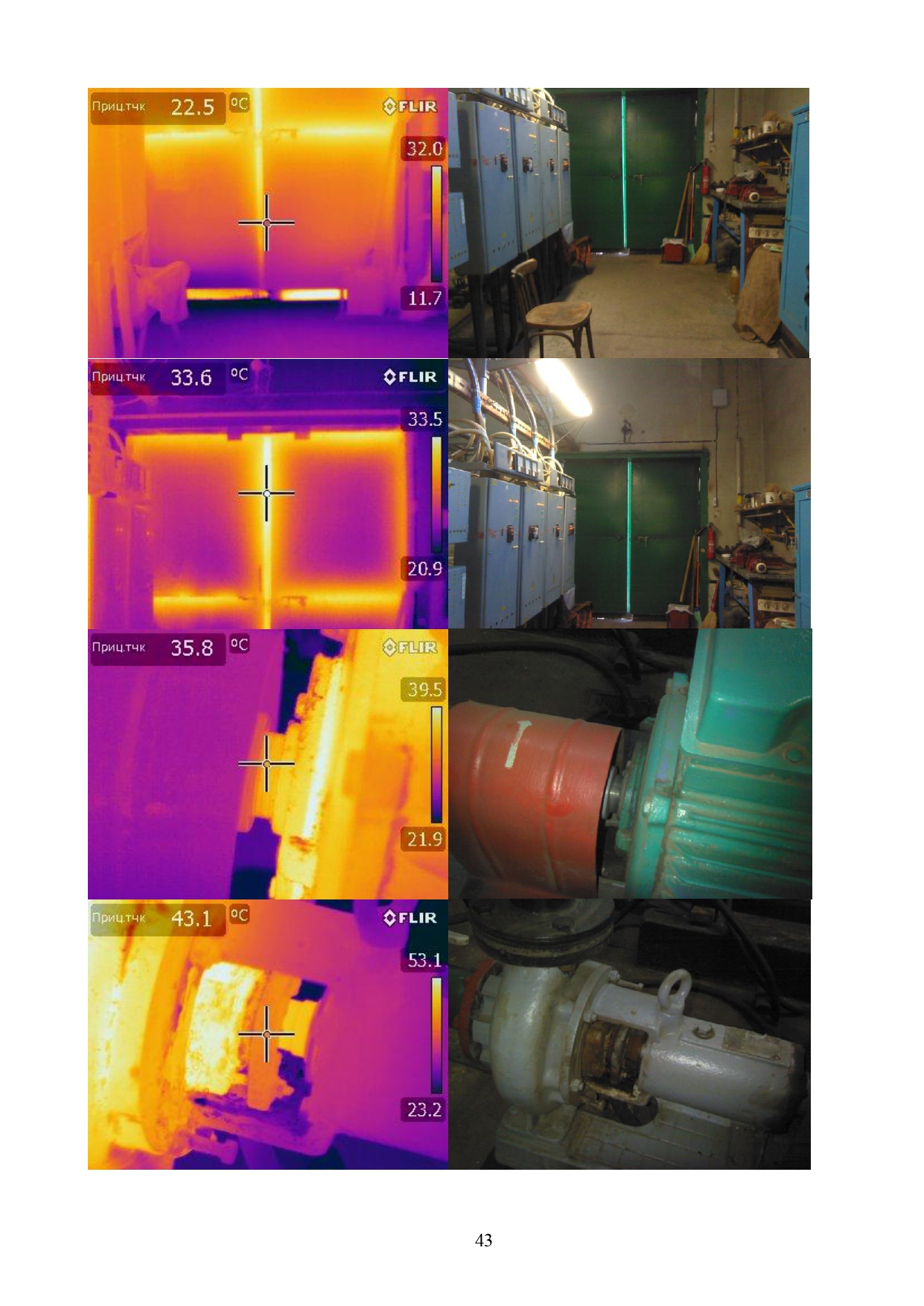 Эл. котельная н.п. Зверосовхоз – вид снаружи              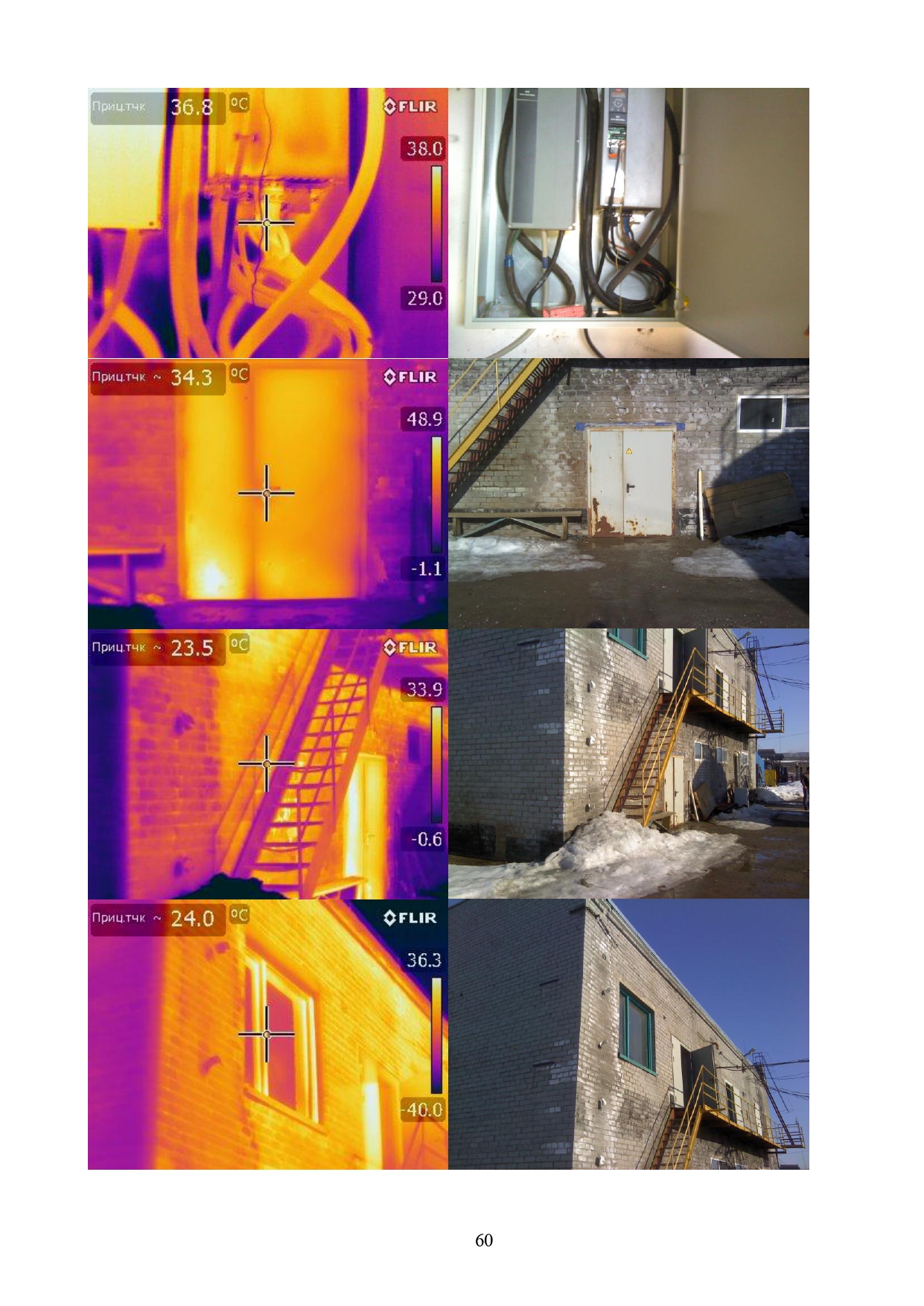 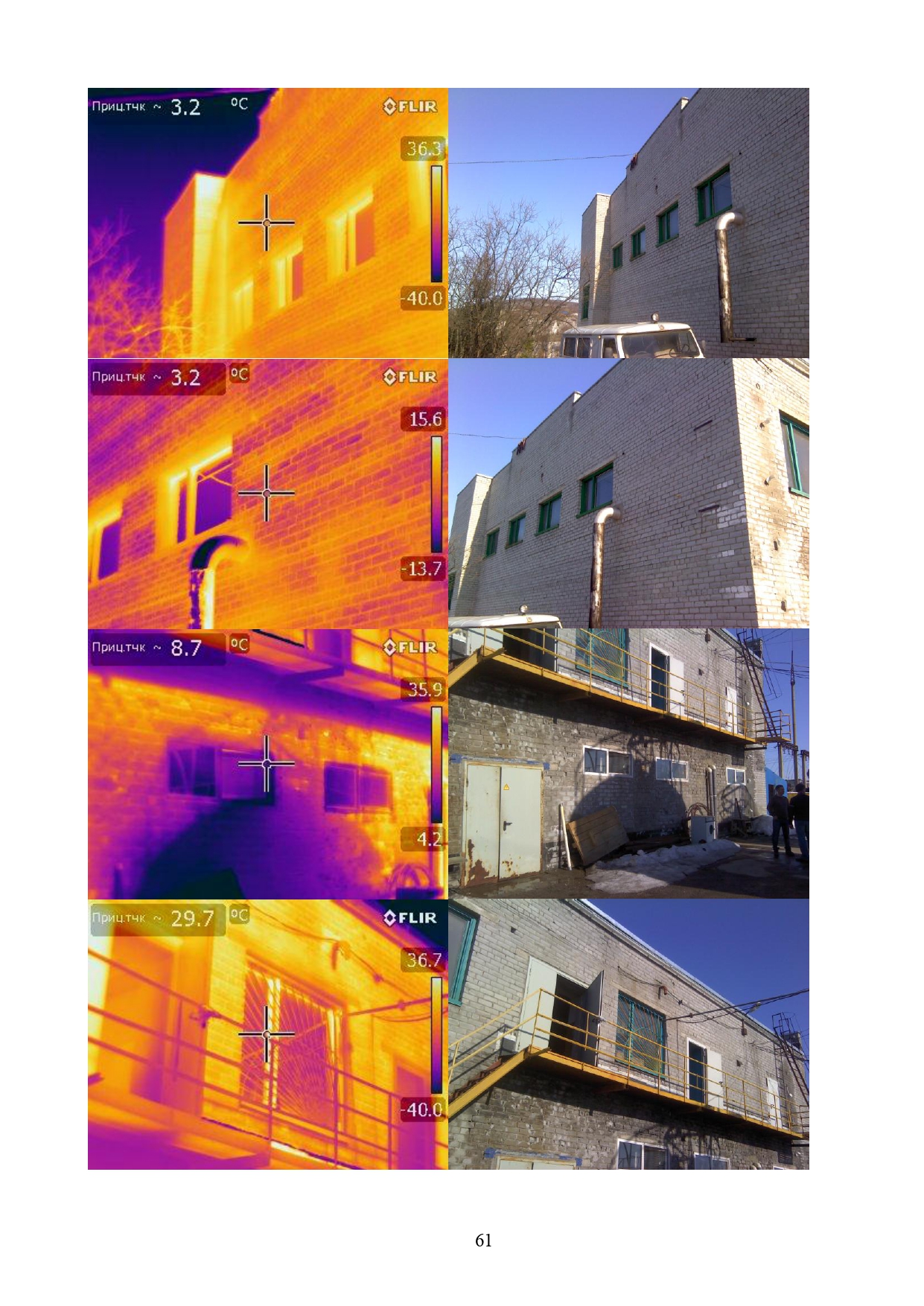 Эл. котельная н.п. Зверосовхоз – вид изнутри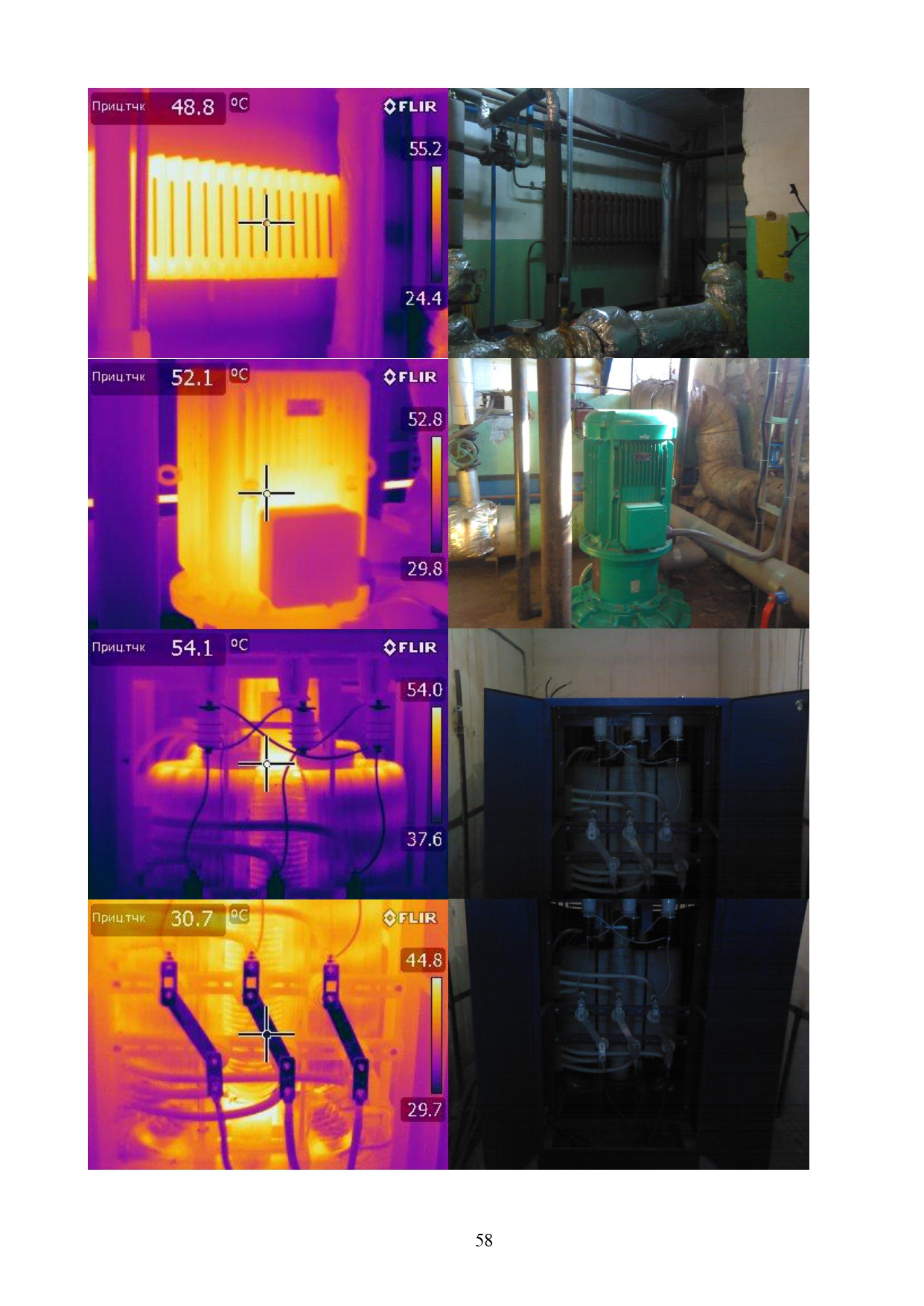 Оценка технического состояния объектов обследования по совокупности и характеру визуально наблюдаемых дефектов, повреждений, утечек теплоносителя;2.3 Выборочное инструментальное обследованиеВыборочное инструментальное обследование не проводилось.2.4 Итоги технической инвентаризацииа) уровень фактического износа объектов системы теплоснабжения;б) актуальное техническое состояние объектов на дату обследования;По результатам технической инвентаризации выявлено следующее состояние технических объектов: котлоагрегаты находятся в рабочем  состоянии. Тепловые сети соответствуют техническим требованиям.в) предельные сроки проведения ремонта или реконструкции объектов	В соответствии со схемами теплоснабжения необходимо выполнение работ по замене котлоагрегатов.Описание выявленных дефектов и нарушений с привязкой к конкретному объекту с приложением фотоматериалов, результатов инструментальных исследований ;3.1. Наличие коррозии на котельном оборудовании: не  имеется3.2. Наличие загрязнения нагревательных элементов котлов: незначительные наружные загрязнения  поверхностей нагрева котлов.3.3. Наличие неисправных предохранительных устройств: предохранительные устройства находятся в рабочем состоянии.3.4. Наличие коррозии на участках сетей: имеются3.5. Наличие ветхого изоляционного материала: имеютсяЗаключение о техническом состоянии объектов системы теплоснабженияКотельное оборудование находится в рабочем состоянии. Тепловые сети соответствуют техническим требованиям.Оценка технического состояния объектов системы теплоснабжения в момент проведения обследованияВ момент проведения технического обследования объекты системы  теплоснабжения находятся в удовлетворительном состоянии. Заключение о возможности, условиях (режимах) и сроках дальнейшей эксплуатации объектов системы теплоснабжения;Эксплуатация эл.котельных и тепловых  сетей в очередном отопительном периоде при своевременном проведении технического обслуживания и текущего ремонта возможна.Ссылки на строительные нормы, правила, технические регламенты, иную техническую документацию;При составлении отчета технического обследования системы теплоснабжения п.г.т. Кильдинстрой, н.п. Зверосовхоз использованы следующие  нормативные правовые акты:Федеральный закон от 27.07.2010 года №190-ФЗ «О теплоснабжении»;Федеральный закон от 23.11.2009 года №261-ФЗ «Об энергосбережении и о повышении энергетической эффективности и о внесении изменений в отдельные законодательные акты Российской Федерации»; Правила технической эксплуатации тепловых энергоустановок (утв. приказом Минэнерго РФ от 24 марта . № 115); Правила устройства и безопасной эксплуатации паровых котлов с давлением пара не более 0,07 МПа (0,7 кгс/см2), водогрейных котлов и водоподогревателей с температурой нагрева воды не выше 388 К (1150С) с изменениями № 1, 2, 3Приказ Министерства строительства и жилищно-коммунального хозяйства Российской Федерации от 21 августа 2015 г. № 606/пр «Об утверждении методики комплексного определения показателей технико-экономического состояния систем теплоснабжения (за исключением теплопотребляющих установок потребителей тепловой энергии, теплоносителя, а также источников тепловой энергии, функционирующих в режиме комбинированной выработки электрической и тепловой энергии), в том числе показателей физического износа и энергетической эффективности объектов теплоснабжения, и порядка осуществления мониторинга таких показателей»Приказ Министерства энергетики РФ от 30.12.2008 № 325 «Об организации в Министерстве энергетики Российской Федерации работы по утверждению нормативов технологических потерь при передаче тепловой энергии»;Приказ Минэнерго России от 30.12.2008 № 323 «Об утверждении порядка определения нормативов удельного расхода топлива при производстве электрической и тепловой энергии».Рекомендации, в том числе предложения по плановым значениям показателей надежности и энергетической эффективности, по режимам эксплуатации обследованных объектов, по мероприятиям с указанием предельных сроков их проведения (включая проведение капитального ремонта и реализацию инвестиционных проектов), необходимых для достижения предложенных плановых значений показателей надежности, и энергетической эффективности, рекомендации по способам приведения объектов системы теплоснабжения в состояние, необходимое для дальнейшей эксплуатации, и возможные проектные решения.По результатам технического обследования рекомендуется провести капитальный ремонт с заменой котлоагрегатов на эл.котельных;Произвести капитальный ремонт зданий эл.котельных;Техническое обслуживание и ремонт котельной, тепловых сетей, оборудования производить по мере необходимости ежегодно по утвержденному графику планово-предупредительных работ;Технический осмотр оборудования котельной производить еженедельно;порядковый № котла№1№2№ 3№ 4марка котлакотел водогрейный ЭВО-240/0,4котел водогрейный ЭВО-240/0,4котел водогрейный ЭВО-240/0,4котел водогрейный ЭВО-240/0,4вид топливаэл. энергияэл. энергияэл. энергияэл. энергиямощность, Гкал/ч0,210,210,210,21год установки2002200220022002техническое состояние котлакотел в рабочем состояниикотел в рабочем состояниикотел в рабочем состояниикотел в рабочем состоянии% износа72%72%72%72%порядковый № котла№1№2№ 3№ 4марка котлаКотел водогрейный КЭВ 4000/6Котел водогрейный КЭВ 1600/6Котел водогрейный КЭВ 4000/6Котел водогрейный ЭКНК 1000/6вид топливаэл. энергия эл. энергия эл. энергияэл. энергиямощность, Гкал/ч350014003500840год установки1993199319932015техническое состояние котлакотел в рабочем состояниикотел в рабочем состояниикотел в рабочем состояниикотел в рабочем состоянии% износа100%100%100%10%Наименование населенного пунктаНаименование тепловой сетиНаименование участка тепловой сетиПротяженность участка, мСпособ прокладки ДиаметрГод проектированияМатериалТеплоизоляционный материалп.г.т. КильдинстройКотельная от котельной до дома №1777,85В непроходных каналах, наружная прокладка89н/дСталь ППУп.г.т. КильдинстройКотельная от котельной до дома            № 3/234,65Бесканальная прокладка76н/дСталь ППУп.г.т. КильдинстройКотельная от котельной до дома         № 337,84В непроходных каналах76н/дСталь ППУн.п. Зверосовхоз Котельная ЭК  до ТК11а-ТК № 11-до ввода в магазин-ТК12-ТК14-ТК15252,75Подземная в  непроходных каналах3252010СтальППУн.п. Зверосовхоз Котельная ТК15-ТК19-ТК21-Тк24-ТК25-ТК26-ТК27368,05Подземная в  непроходных каналах2732010СтальППУн.п. Зверосовхоз Котельная ТК11-до ввода в маг-н; ТК21-ТК22-ТК23-ТК23а до ввода в дом;ТК25-до ввода в дом155,72Подземная в  непроходных каналах1082017ППЭнергофлексн.п. Зверосовхоз Котельная ТК15-ТК16-ТК17-до ввода в клуб;ТК15-ТК-18-до ввода в дом №1а, №8; от дома №9 до ввода в д/с; ТК24-до ввода в дом №8;ТК21-до ввода в дом №5; от дома №10-ТК25а-до ввода в дом №11; тК26-до ввода в дом № 13; ТК27-ТК28-ТК29-до ввода в дом №10; ТК29-до ввода в дом №12; здание насосной-ТК28619,34Подземная в  непроходных каналах1082011ППППУн.п. Зверосовхоз Котельная ТК28-ТП ж/д № 12 ул. Строительная87Подземная в  непроходных каналах63/  100/1082017ППЭнергофлексн.п. Зверосовхоз Котельная ТК19-ТК20; ТК27-до ввода в дом № 851,3Подземная в  непроходных каналах892011СтальППУн.п. Зверосовхоз Котельная ТК20-до ввода в дом № 1 № 340,25Подземная в  непроходных каналах762011СтальППУн.п. Зверосовхоз Котельная ТК12-ТК13-до ввода в здание почты; ТК22-до ввода в дом №4; ТК23-до ввода в дом №2; ТК29-до ввода в дом №10; ТК29-до ввода в дом №12; здание насосной-ТК35-ТК36-ТК37;здание насосной-ТК34-до ввода в дом №13, №15333,69Подземная в  непроходных каналах572011СтальППУн.п. Зверосовхоз Котельная ТК14-до ввода в зд.амбулатории; ТК22-до ввода в дом №6; от дома № 5-до ввода в здание мастерских; ТК35-ввод в дом №11; ТК36-до ввода в дом № 14; ТК37-до ввода в дом № 15-ТК38-ТК39-до ввода в дома № 17; №12; 192,21Подземная в  непроходных каналах452011СтальППУн.п. Зверосовхоз Котельная ТК30-до ввода в дом №9-ТК31-до ввода в дом №7-ТК32-до ввода в дом №5-ТК-33-до ввода в дом №3, №2192Подземная в  непроходных каналах572018ППЭнергофлексн.п. Зверосовхоз Котельная от ТК12-до ввода в здание конторы5,5Подземная в  непроходных каналах422011СтальППУИсточник теплоснабженияОборудованиеНасос  маркаНасос электродвигательКотельная п.г.т. КильдинстройКоличество, шт.22Котельная п.г.т. КильдинстройТехническая характеристика имуществаWilo IL 80/170-15/2 Wilo IL 80/170-15/215  кВт, 2900 оборотов15  кВт, 2900 оборотовКотельная       н.п. ЗверосовхозКоличество, шт.55Котельная       н.п. ЗверосовхозТехническая характеристика имуществаWILO IL 150/335-45/4WILO IL 150/335-45/4Д320/50  К20/30К20/3045  кВт, 1450 оборотов   45  кВт, 1475 оборотов   75 кВт, 1480 оборотов4 кВт, 3000 оборотов    4 кВт, 3000 оборотовНаименование источников теплоснабжения20152016201720182019Котельная                         п.г.т. Кильдинстрой-----Котельная                           н.п. Зверосовхоз-----Наименование источников теплоснабжения20152016201720182019Котельная                         п.г.т. Кильдинстрой-----Котельная                           н.п. Зверосовхоз-----Источник теплоснабженияУстановленная мощность котельнойПодключенная нагрузкаСоответствие мощности существующей нагрузкеКотельная п.г.т. Кильдинстрой0,830,4соответствуетКотельная н.п. Зверосовхоз9,23,5соответствуетИтого10,033,9Наименование показателяЕдиница измеренияПринято при регулировании тарифов 2018-2022КПД котельного оборудования%98 Удельный расход электрической энергии на собственные нужды за годкВт*ч/Гкал1186,73 Удельный расход топлива на выработку тепловой энергиикВт*ч /Гкал1186,73Тепловые потери в тепловых сетяхГкал/год1439Полезный отпуск из тепловой сетиГкал12614собственное потребление:Гкал6Полезный отпуск конечным потребителям, в т.ч.: Гкал11175население:Гкал9413Источник теплоснабжения и тепловые сети от негоСостояние котлоагрегатоввизуально наблюдаемые дефекты котлоагрегатовСостояние иного оборудованияСостояние здания котельныхСостояние тепловых сетейКотельная п.г.т. КильдинстройКотел №1 –в рабочем состоянииКотел № 2 – в рабочем  состоянии Котел № 3 – в рабочем  состоянииКотел № 4 – в рабочем  состоянииНаличие коррозии на котельном оборудовании не выявлено, незначительные наружные загрязнения  поверхностей нагреваОборудование в удовлетворительном техническом состоянииСтены котельной  в удовлетворительном  состоянии, систематическая течь, износ 98 %износ тепловых сетей 40%Котельная   н.п. ЗверосовхозКотел №1 – в рабочем состоянииКотел № 2 – в рабочем состоянииКотел № 3 – в рабочем состоянииНаличие коррозии на котельном оборудовании не выявлено, незначительные наружные загрязнения  поверхностей нагреваОборудование в удовлетворительном техническом состоянииУдовлетворительное состояниеизнос тепловых сетей 60%источник теплоснабженияИсточника теплоснабженияТепловых сетей от источника теплоснабженияЭл.котельная п.г.т. Кильдинстрой72 %- оборудование 70 % - здание40%Эл.котельная н.п. Зверосовхоз90 %- оборудование 60 % - здание60%